Развитие памяти у ребенка 6-7 лет
Память – одна их важнейших психических функций человека. Без неё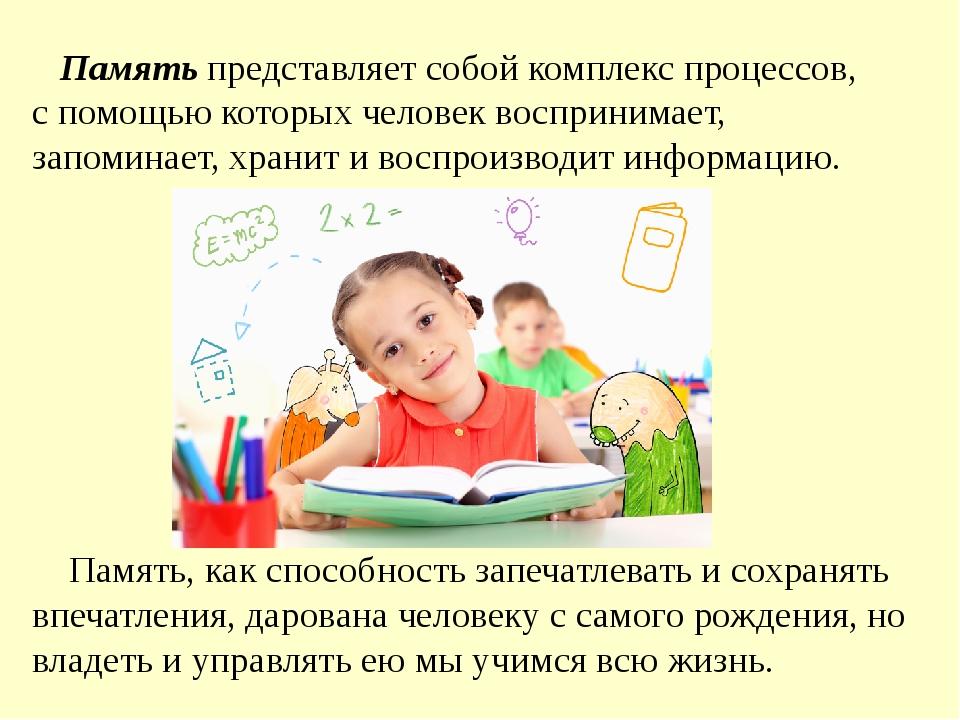 невозможно отождествлять себя, принимать опыт, учиться и развиваться.Память основана на запоминании, удержании и воспроизведении информации.То, что нами ощущается и воспринимается, не исчезает бесследно, всезапоминается в той или иной степени. Возбуждения, идущие в мозг от внешних и внутренних раздражителей, оставляют в нем «следы», которые могут сохраняться долгие годы. Эти «следы» (комбинации нервных клеток) создают возможность возникновения возбуждения и тогда, когда раздражитель, его вызывавший, отсутствует. На основе этого человек может запомнить и сохранить, а впоследствии воспроизвести свои ощущения, восприятия каких-либо предметов, мысль, речь, действия.Память – удивительное свойство человеческого сознания, это возобновление в нашем сознании прошлого, образов того, что когда-то произвело на насвпечатление. Развивая память своего ребёнка, можно поиграть в такие игры:«Запомни картинку».Ребенку предлагается любая картинка из книжки, которая имеется дома, он должен запомнить её, время запоминания 30 – 40 секунд, а затем вы убираете картинку, а ребенок должен вспомнить, что на ней нарисовано. Для лучшего припоминания можно задавать наводящие вопросы. Кто нарисован на картинке? Какого цвета его …? Что находилось справа от …? То есть любыевопросы помогающие вспомнить сюжет картины.«Продолжи предложение».Первый играющий говорит предложение такое, чтобы его можно было дополнять словами перечислениями. Например: Я увидела лису. Следующий должен повторить это предложение и добавить к нему еще одно слово. Я увидела лису, медведя. Третий, повторяя предложение, добавляет еще одно слово. Я увидела лису, медведя, волка. И так далее. Игра проводится по кругу и продолжается до тех пор, пока игроки не начнут ошибаться. Кто не смог повторить, тот выходит из игры, пока не останется один победитель.«Чудесный мешочек».Играющий должны ощупать предмет, лежащий в мешке, не глядя на него, и описать предмет, не называя его, а остальные отгадать, что это запредмет. Ребенку нравится когда взрослые ошибаются, но это не должно быть часто,так как ребенок не поверит вам, а, следовательно, может отказаться от игры.«10 картинок»Эта методика похожа на первую. Возьмите 10 изображений различных предметов. Пусть ребенок рассмотрит их, а спустя 30 секунд назовет то, что удалось запомнить. Затем покажите те картинки, о которых он забыл. А через час попросите вспомнить все изображения. Об отличных показателях долговременной памяти можно говорить, если названо 8 и более картинок.«Повтори за мной действия»Взрослый и ребенок стоят напротив друг друга. Взрослый показывает ребенку 5-6 движений, следующих сразу друг за другом, а ребенок должен запомнить их последовательность и самостоятельно повторить.Например: руки вверх - вперед - в стороны - на пояс - присесть; руки вперед,присесть - руки вверх, встать - руки на поясе, прыжок.«Сложи картинку». Ребенку даётся одна целая картинка, а другая разрезанная на несколько частей (в зависимости от навыка ребенка). Необходимо по образцу собрать разрезанную картинку. Для этой игры можно использовать любые картинкинаходящиеся у вас дома, открытка, картинки из журналов. Если ребенок имеет навык в складывании картинок, то образец можно не давать. Картинки можно разрезать не только по вертикали и горизонтали, а также по диагонали, и хаотично. Но следует помнить, что усложнение дается постепенно. Если ребенок научился собирать картинку из 2-х частей, разрежьте её на три, затем на 4, 6 частей и так далее.Не жалейте время на игры с детьми. Ведь игры помогают ребятам развиваться, а значит это не пустая трата времени. Помните, что для детей важно знать свои успехи! Обращайте внимание ребенка на то, что ему удалось запомнить, а что еще не удалось. Таким путем ребенок привыкает ксамоконтролю, а это важно для дальнейшего улучшения работы.Успехов вам, уважаемые родители, в воспитании и развитии вашего ребенка!